Mākete Pō Night Market : Registration for stall holdersIn order to secure a stall at Mākete Pō on Friday 13 December 2019 please complete the form below and send it to maketepowhakatu@gmail.comPlease note that:Registrations must be received by Friday 25 November.  The committee will confirm the allocations of stalls as soon as possible after the registration close date. The committee will then map the stalls and send confirmation of stall site allocations, and any pre-market information.On Friday 28 February 2020 Mākete Pō will be running another Mākete Pō Night Market at Washbourn Gardens Richmond. For early registrations please indicate below.Confirmation and declarationI will abide by the health, safety and regulatory requirements of the market and Maitai Promenade at Trafalgar Centre, Nelson.I would like to register for the next Market planned for 28 February 2020 at Washbourn Gardens and kept informed of details. Yes / NoThis registration is completed by:  (Type or sign your name here) on (date)Note that an email of this document from your address will be treated the same as a signed registration.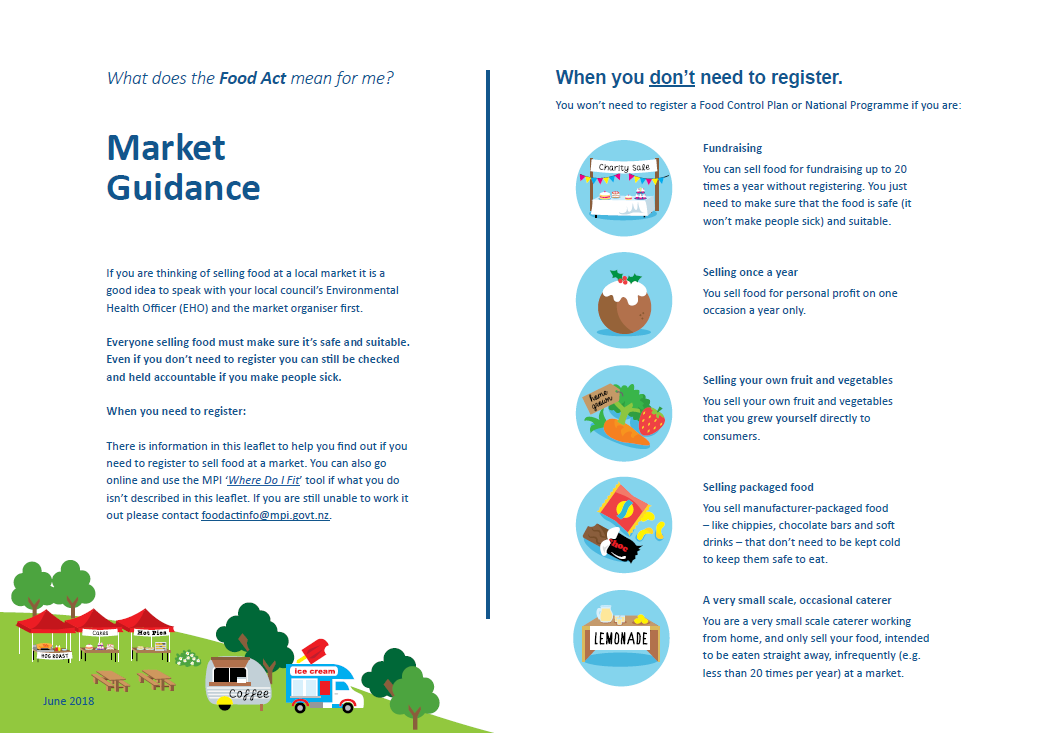 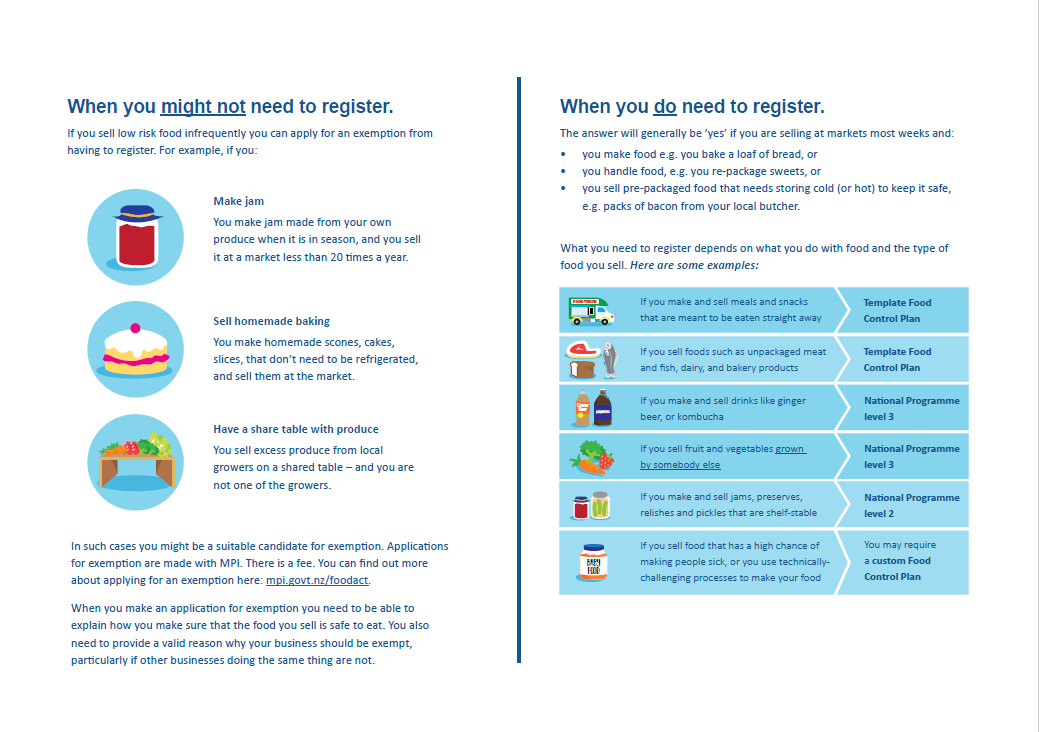 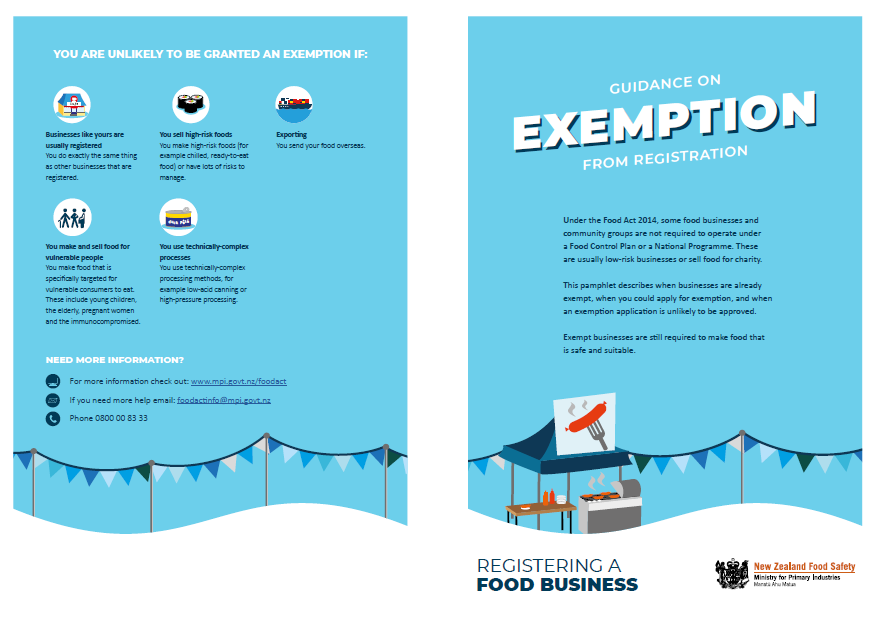 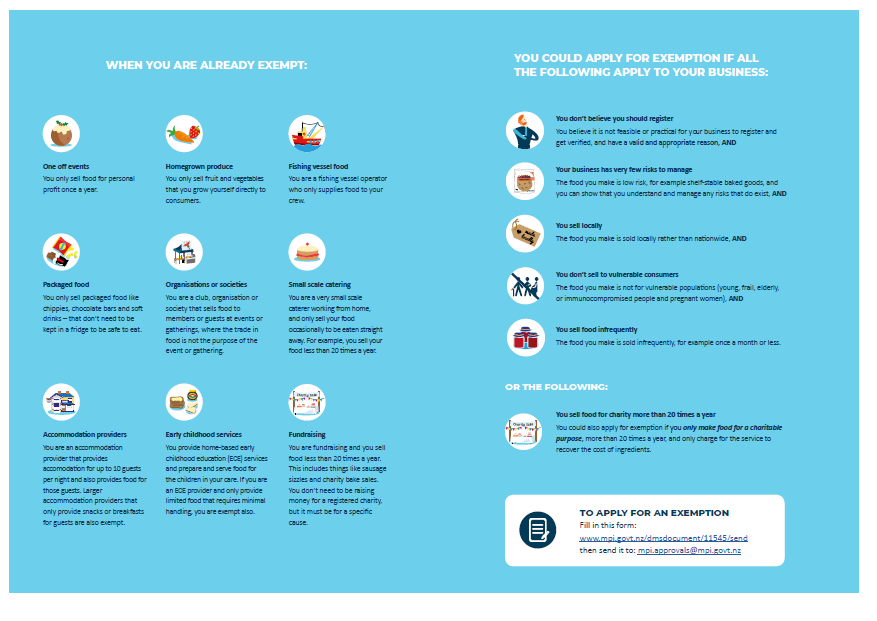 First nameLast nameAddressEmail addressPhoneNote that mobile phone is preferred so that we can also contact you on the day if neededIwi affiliationList Iwi / runanga / hapu affiliationName of your businessProductList here the produce, product or service you are selling(If you are selling kai you will need to abide by certain regulations.  Refer attached.)Nature of businessPlease write a short description of your enterpriseUtilities requiredYes/No 	Water Yes/No 	PowerPreferred set up timeYes/No 	Early bird between 2pm and 3pmYes/No 	Rush hour 3pm to 3:30pm will be limited to carry in setup onlyVehicle access to set upYes/No	Car		Yes/No	TrailerYes/No 	Carry-in (no vehicle required)